ТЕРРИТОРИАЛЬНЫЙ ОРГАН ФЕДЕРАЛЬНОЙ СЛУЖБЫ ГОСУДАРСТВЕННОЙ СТАТИСТИКИ ПО КАЛУЖСКОЙ ОБЛАСТИ
(КАЛУГАСТАТ)Марата ул., д.7, г. Калуга, 248000, Тел.: (4842) 54-75-90, факс: (4842) 72-06-72, https://40.rosstat.gov.ru ; E-mail: 40.mail@gks.ruПресс-релиз24 августа 2023 года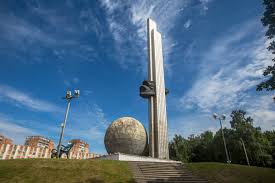 КАЛУГА   1371-2023Официальной датой основания Калуги считается 1371 год, хотя она имеет древнейшую историю. Издревле город был известен развитыми ремеслами
и искусством иконописи. Исторически Калуга – южный форпост Москвы, 
на протяжении веков отражавший набеги завоевателей.Поистине «золотым» для Калуги стал восемнадцатый век. В августе 1776 года императрица Екатерина II подписала Указ о создании Калужского наместничества. С этого времени началось стремительное развитие и процветание города.«Маленьким Константинополем» назвал Калугу Николай Васильевич Гоголь, впервые увидевший наш город с правого берега полноводной красавицы – Оки. Около 40 церквей, большинство из которых сегодня – действующие – возвышались тогда своими величественными куполами над губернским центром.Сегодня Калуга – один из красивейших и старейших областных центров России, колыбель отечественной и мировой космонавтики.Социально-экономическое положение города Калуги за 1 полугодие 2023 года характеризуется следующими данными: - отгружено товаров собственного производства – 125 млрд 72 млн рублей;
- введено 162,3 тыс. кв. м общей площади жилых домов;- перевезено 1147,7 тыс. тонн грузов;- грузооборот - 373,4 млн тонно-км;- оборот розничной торговли – 41млрд 127 млн рублей;- среднемесячная заработная плата работников - 62520 рублей. ГОРОД В ЦИФРАХС Днем рождения – любимый город!инфографикаКАЛУГАСТАТМорозова Ольга Анатольевна8(4842) 59 13 31Отдел сводных статистических работ 
и общественныхсвязейПри использовании материала 
ссылка на Калугастат обязательна1970198019902000201020202022Численность постоянного населения на начало года, тыс. человек210,4270,5314,2355,3324,7347,1355,5Число родившихся, человек3112391734982523353835733158Число зарегистрированных браков, единиц2485237826242188274321182688Ввод в действие жилых домов, тыс. кв. м118,0169,0128,377,8134,9217,0269,3Общая площадь жилищного фонда, тыс. кв. м2344,23717,25171,16598,77447,79383,59912,2Число общедоступных библиотек13202526282626Число учреждений культурно-досугового типа, единиц23252824182320Число театров1113333